Ce? Unde? Când?Campionatul XXIXEtapa 5ÖAfrodiziac, Time Machine, Turnul AlbRunda 1.Întrebarea 1.Un protest al angajaților CFM cauzat de alfa salariilor a avut drept consecință alfa trenurilor. Noi am încercat să evităm alfa. Dar ce am înlocuit cu alfa ?Răspuns:	ÎntîrziereSursa	http://bani.md/angajatii-de-la-calea-ferata-isi-ridica-in-continuare-salariile-cu-intarziere-ministrul-transporturilor-spune-cand-ar-putea-fi-achitate-lefurile-la-timp---64339.htmlAutor:		Eugen LivandovschiÎntrebarea 2.Ken Jennings spune în glumă că în 1992 John Gray, le-a găsit alte origini, și prin asta a șocat comunitățile de astronomi și de antropologi. Dar ce carte a scris John Gray în 1992?Răspuns:	Bărbații sunt de pe Marte, femeile sunt de pe VenusSursă:		Brainiac, de Ken JenningsAutor:		Andrei Galușca Întrebarea 3.Unul din punctele de atracție a unei petreceri organizate de două persoane care și-au dobîndit averea prin furturi și escrocherii îl reprezenta portretele acestora. Conform părerii unui critic, pe perete, între portrete mai lipsea unul. Dar cine trebuia să fie reprezentat pe el?Răspuns:	Iisus HristosComentariu: 	Criticul știa despre modul în care s-au îmbogățit gazdele petrecerii și i-a comparat cu Ghestas și Dismas. Între aceștia trebuia amplasat Iisus.Sursa:		http://www.abhoc.com/arc_an/2002_06/147/Autor: 	Andrei IasinschiÎntrebarea 4.Într-un episod din serialul animat “Futurama”, protagonistul Fry găsește rămășițele fosilizate ale cîinelui său, din care reușește să extragă mostre de ADN cu ajutorul cărora intenționează să cloneze cîinele. Denumirea episodului diferă printr-o literă de denumirea unui film din 1993. Scrieți denumirea episodului.Răspuns:	Jurassic BarkSursă:		https://en.wikipedia.org/wiki/Jurassic_BarkAutor:		Andrei GalușcaÎntrebarea 5.În ziua de 15 ianuarie în Boston au decedat mai mult de 20 de oameni și au fost internați în jur de 150 din cauza unei cantități enorme de melasă fierbinte, care s-a scurs pe străzile orașului ca urmare a exploziei unui rezervoar. Dar ce urma să înceapă în SUA la scurt timp după explozie?Răspuns:	prohibițiaComentariu: 	în 1919 în SUA a intrat în vigoare așa numita lege a prohibiției. Cauza accidentului a fost dorința companiilor producătoare de băuturi alcoolice de a produce cît mai mult etanol în ajunul intrării în vigoare a legii prohibiției.Sursă: 	Дилетант №12, 2012 стр. 10Autor:		Andrei IasinschiÎntrebarea 6.Material distributiv: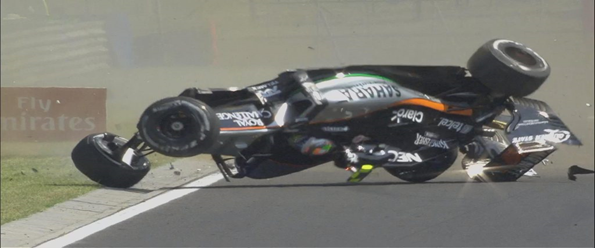 Atenție, în întrebare sunt înlocuiriUn articol de pe site-ul formula1.com, apărut după o sesiune de antrenamente a Marelui Premiu al Ungariei conținea această imagine cu monopostul pilotului Sergio Perez. Titlu articolului era ”Hamilton Triumphs, Perez Tumbles”. Dar care două cuvinte au fost înlocuite prin Triumphs și Tumbles, dacă se știe că Hamilton a fost cel mai tare în acea sesiune de antrenamente.Răspuns:	Rocks, RollsSursa: http://www.formula1.com/content/fom-website/en/latest/headlines/2015/7/fp1---hamilton-rocks--perez-rolls.htmlAutor:		Eugen Livandovschi Întrebarea 7.Noutatea despre această descoperire de la sfîrșitul secolului al XIX-ea, a produs senzație la scară mondială și cele mai importante ziare de atunci au scris despre dînsa. S-a ajuns chiar la niște situații comice. De exemplu în Anglia un ziar a început să reclameze lenjerie de damă care ar fi oferit protecție contra lor. Dar ce sunt ele?Răspuns:	razele X/RoentgenSursă:		http://www.abhoc.com/arc_an/2011_10/612/Autor:		Andrei Iasinschi. Întrebarea 8.Atenție, în întrebare a fost făcută o înlocuire.Jucătorul echipei de fotbal Vicenza, Cristian Galano, a devenit recent posesorul primului X din istorie. Spre deosebire de celelate 2, X este acordat pentru sinceritate și fair-play. Peste un minut vă rugăm să răspundeți prin 2 cuvinte ce a fost înlocuit cu XRăspuns:	Cartonaș VerdeSursa:		http://www.sports.ru/tribuna/blogs/greatness/1075785.htmlAutor:		Eugen LivandovschiÎntrebarea 9.În timpul competițiilor de scrimă apar cazuri cînd adversarii se lovesc simultan. Această lovitură dublă și-a primit numele de pe timpul duelurilor, iar rezultatul ei era moartea ambilor oponenți. În istorie ea a rămas cunoscută sub denumirea de „lovitura celor două alfe”. Ce cuvînt am înlocuit prin alfa?Răspuns:	văduvă Sursă:		https://ro.wikipedia.org/wiki/Scrim%C4%83Autor:		Andrei IasinschiÎntrebarea 10.În calitate de epigrafe ale capitolelor, în seria de romane ”Myth Adventures” scriitorul Robert Asprin folosește fraze inventate pe care le atribuie unor persoane sau personaje. De exemplu, fraza ”În timpul crizelor, este important să nu îți pierzi capul” el o atribuie Mariei Antoinette. Sau de exemplu fraza: “Doar practica constantă și conștiincioasă a artelor marțiale va duce către o viață lungă și fericită” i-a fost atribuită lui Bruce Lee.Atenție Blitz triplu, mitologicCui îi atribuie Robert Asprin fraza ”Omul niciodată nu-și va atinge culmile potențialului, atît timp cît nu a cucerit cerul”Cui îi atribuie Robert Asprin fraza ”Viața e plină de mici surprize”Cui îi atribuie Robert Asprin fraza ”Planificarea meticuloasă este cheia spre o călătorie sigură și rapidă”Răspuns:	1. Icar2. Pandora3. UliseSursa:		http://lib.ru/ASPRIN/epigraphs.txtAutor:		Nicoleta IliuhaRunda 2.Întrebarea 11.Pe 15 iunie și pe 7 iulie 2016, alfa a fost intonată acolo. Nu vă rugăm să ne spuneți ce a fost înlocuit prin alfa, vă rugăm să răspundeți cît mai exact, unde anume, acolo?Răspuns:	Marseille (Velodrome, stadionul din Marseille)Comentariu:	Prin alfa am înlocuit la Marseillaise, imnul național al Franței, Pe durata Euro 2016 Franța a disputat 2 meciuri la Marseille.Autor:		Eugen LivandovschiÎntrebarea 12.Grecii antici puneau în mîinile morților o monedă pentru Charon, și o ALFA pentru dînsul. Autorul întrebării consideră că o singură ALFA nu era in de ajuns și trebuiau mai multe. Dar cîte?Răspuns:	3Comentariu:	Grecii puneau și o prăjitură pentru a-l calma pe Cerber. Deoarece acesta avea 3 capuri, o prăjitură nu i-ar fi fost de ajuns.Sursă: 	https://ro.wikipedia.org/wiki/CerberAutor:		Andrei IasinschiÎntrebarea 13.Scriitorul Robert Asprin le atribuie lor fraza: "When old friends get together, everything else pales to insignificance", sau în traducere: “Cînd prietenii vechi se strîng împreună, restul lumii își pierde strălucirea” Fiecare din cei patru este asociat cu o culoare. Dar cine sunt ei?Răspuns:	Călăreții apocalipseiSurse:		https://en.wikipedia.org/wiki/Four_Horsemen_of_the_ApocalypseAutor:		Echipa ÖÎntrebarea 14.Blitz dublu:1. Conform departamentului de transport al unui stat european, fiecare din ele trece un test la înclinare de pînă la 28 de grade, și avînd centrul de greutate jos răsturnările lor sunt puțin probabile. Răspundeți prin două cuvinte în engleză, ce sunt ele?	2. În secolul al XIX-lea în Marea Britanie era foarte popular formatul romanelor alcătuite din trei părți. Răspundeți prin două cuvinte în engleză, cum se numeau ele?Răspuns:	1. double decker2. triple decker Sursă:		https://en.wikipedia.org/wiki/Three-volume_novel		https://en.wikipedia.org/wiki/Tilt_test_(vehicle_safety_test)Autor:		Andrei Iasinschi, Andrei GalușcaÎntrebarea 15.Către prezentator: Archy Duke se citește [Arcie Diuc].Un personaj hăbăuc din serialul englez BlackAdder, a auzit că EL s-a început după ce un individ pe nume Archy Duke a împușcat un struț pentru că era flămînd. În ce an?Răspuns:	1914Comentariu:	“I heard it started when a bloke called Archie Duke shot an ostrich cause he was hungry”. “You mean it started when the archduke of Austro-Hungary got shot”Sursă:		https://www.youtube.com/watch?v=tGxAYeeyoIc&feature=youtu.be&t=80Autor:		Andrei GalușcaÎntrebarea 16.Către prezentator, menționați că fraza “provoacă stimularea muncii” este un citat.În timpul unei lecții, vorbind despre productivitatea sporită a unui limbaj de programare, Robert Martin explică că el permite crearea programelor cu ușurință și finisarea sarcinilor în timp scurt. Astfel îl compară cu oxitocina, întrucît în mod similar, “provoacă stimularea muncii”. Cuvîntul “oxitocină” provine de la expresia greacă cu semnificația de “ALFA rapidă”. Ce am înlocuit prin ALFA?Răspuns:	naștereComentariu:	oxitocina este un hormon care printre alte responsabilități e implicat în inducerea nașterii. Robert Martin zicea despre Smalltalk: “[it was] related to oxytocin, it caused LABOR to be stimulated.”Sursă:		https://www.youtube.com/watch?v=YX3iRjKj7C0&feature=youtu.be&t=711		https://ro.wikipedia.org/wiki/Oxitocin%C4%83Autor:		Andrei GalușcaÎntrebarea 17.Atenție, în întrebare sunt înlocuiri: Conform unei istorioare, în timpul unui bal, X i s-a adresat unei doamne indicînd spre cei prezenți: „Toți italienii dansează atît de rău?” Nu toți, a răspuns doamna, dar o MARE MAJORITATE”.Nu vă întrebăm ce am înlocuit prin MARE MAJORITATE, peste un minut spuneți-ne cine a fost înlocuit cu X. Răspuns:	Napolean (Bonaparte)Comentariu:	Prin o mare majoritate am înlocuit o bună parte.Sursă:		http://www.abhoc.com/arc_an/2002_03/134/Autor:		Echipa ÖÎntrebarea 18.Protagonistul unui film bazat pe fapte reale, de mic copil își dorea să ajungă la ele. Într-un episod al filmului el stătea la masă citind o carte despre istoria lor și bînd cacao. Nu vă întrebăm ce a observat mama băiatului după ce acesta s-a ridicat de la masă. Peste un minut vă rugăm să ne spuneți ce sunt eleRăspuns: 	Jocurile Olimpice Comentariu: 	copilul a desenat cele 5 cercuri olimpice cu ajutorul cănii din care a băut cacao. Sursă: 	filmul „Eddie the Eagle” Autor:		Andrei IasinschiÎntrebarea 19.În timpul celui de-al doilea război mondial serviciul de informații german a interceptat mesajul unei stații de radio spaniole, în care se spunea despre o viitoare întîlnire dintre Roosevelt și Churchill. Germanii au ajuns la concluzia eronată că întîlnirea va avea loc la Washington. Dar în ce oraș trebuia să aibă loc această întîlnire?Răspuns:	CasablancaComentariu:	Germanii au considerat că era vorba de Casa Albă din Washington.Sursă: История с географией, Э. Вартаньян, изд. Детская литература, 1986, стр. 83. Autor:		Andrei IasinschiÎntrebarea 20.Material distributiv: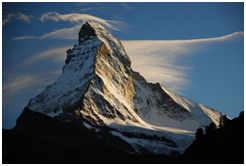 Probabil mulți dintre voi au văzut acest vârf de munte cel puțin o dată, deși stilizat în galben și cafeniu. Dar în ce țară se află muntele?Răspuns: 	ElvețiaComentariu:	Muntele apare stilizat ca logoul ciocolatei Toblerone.Sursa:		https://www.bmiregional.com/the-peak-of-switzerland/Autor: 	Simionov Adelina, echipa Time Machine.Runda 3.Întrebarea 21.Un internaut a comentat rezultatul scrutinului american și ulterioarele modificări cromatice din Casa Albă folosind denumirea unui serial din 2013. Dar care este denumirea acestui serial ?Răspuns:	Orange is the new BlackSurse:		http://www.likesharetweet.com/funny/10-donald-trump-memes/5/https://en.wikipedia.org/wiki/Orange_Is_the_New_BlackAutor:		Echipa ÖÎntrebarea 22.Fostul fotbalist, iar actualmente prezentator al emisiunii Match of The Day de la BBC Gary Lineker, a prezentat în august 2016 o ediție a emisiunii îmbrăcat doar în chiloți. Dar pentru ce echipă a jucat Lineker în perioada 1978 - 1985?Răspuns:	Leicester CitySurse:		https://en.wikipedia.org/wiki/Gary_LinekerComentariu:  În 2015 Lineker a promis că va prezenta emisiunea doar în chloți dacă fosta sa echipă va cîștiga campionatul Angliei.http://www.digisport.ro/Sport/FOTBAL/Competitii/Premier+League/Gary+Lineker+s-a+tinut+de+cuvant+A+prezentat+o+emisiune+imbracatAutor:		Eugen LivandovschiÎntrebarea 23.Către prezentator: citește rar propoziția a 3-a (Coloane masive...), în ea sunt înlocuiri.  Pe 6 mai 1945, după 60 de luni de guvernare, Ante Pavelic părăsește Zagrebul. Orașul este asediat de trupele de partizani ale lui Broz Tito și cucerit. Coloane masive de ostași înaintează spre localitatea Bleiburg, unde sunt încercuite de britanici și partizani. În propoziția precedentă în unul din cuvinte o vocală a fost înlocuită cu alta. Restabiliți vocala inițială.Răspuns:	„u” (în loc de „o” în cuvîntul ostaș)Comentariu: 	Mișcarea ustașă a fost o mișcare naționalistă și separatistă, înființată în 1929 de avocatul Ante Pavelic. Sursă:		https://ro.wikipedia.org/wiki/Usta%C8%99a  Autor:		Andrei IasinschiÎntrebarea 24.Atenție, bliț dublu:1. În anul 1971 a fost creată organizația numită ANZUK. Ea a funcționat pînă în 1974. Numiți țările membre ale acestei organizații.2.  După cel de-al doilea război mondial în orașele Amsterdam, Bruxelles și Copenhaga a apărut o mișcare artistică care a încercat să se desprindă de spiritul Școlii din Paris. Dar cum a fost numit această mișcare de pictorul belgian Christian Dotremont dacă vă mai spunem că denumirea coincide cu denumirea unui film de acțiune american din anul 1986?Răspuns: 	1. Australia, Noua Zeelandă și Marea Britanie 	 	2. Cobra (CoBrA) Sursă: 	https://en.wikipedia.org/wiki/COBRA_(avant-garde_movement)       		https://en.wikipedia.org/wiki/Cobra_(1986_film)https://en.wikipedia.org/wiki/ANZUK Autor:		Andrei IasinschiÎntrebarea 25.Material distributiv.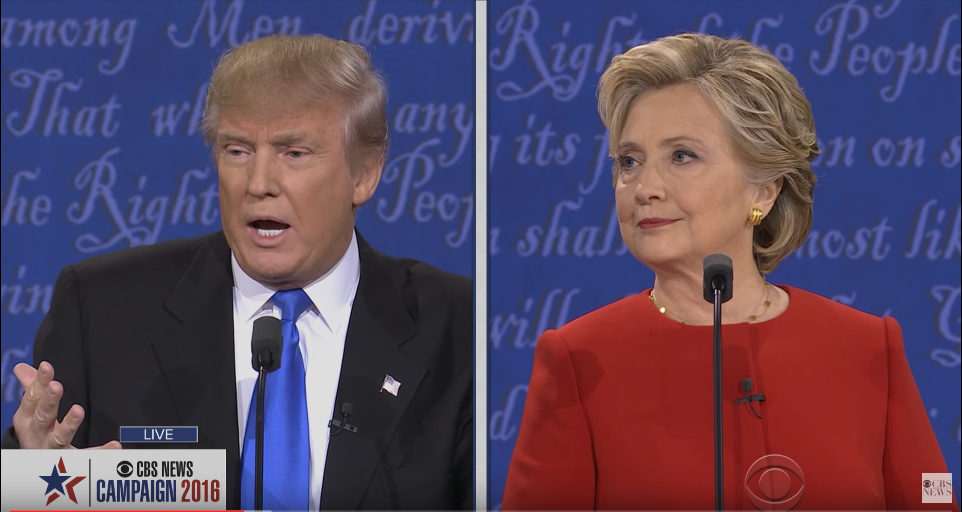 Atenție, în întrebare, prin ALFA au fost înlocuite cîteva cuvinte.Aveți în față o imagine de la transmisiunea televizată a primei dezbateri electorale din 2016. Deși candidații, erau pe aceeași scenă și ar fi încăput ușor în cadru, regizorii au decis să-i arate unul lîngă altul, inclusiv din cauza ALFEI. Poate surprinzător, dar turnurile gemene din New York aveau totuși o ALFĂ.Ce am înlocuit prin ALFA?Răspuns:	diferență de înălțimeComentariu:	În 1973, cînd abia au fost construite, WTC 1 și 2 aveau înălțimile de 417 și 415 metri respectiv. Donald Trump e mai înalt decât Hillary Clinton cu peste 20 cm.Autor:		Andrei GalușcaÎntrebarea 26.Cel mai semnificativ factor de risc a acestei maladii este vîrsta. Un articol, in care se descrie o metodă relativ nouă pentru tratarea acestei maladii, menționează că în umorul negru al doctorilor, metodele curente sunt descrise astfel: cut, burn, poison. Sau în traducere: tăierea, arderea, otrăvirea. Răspundeți printr-un cuvînt compus, la ce metodă se referă “otrăvirea.”Răspuns:	Chimioterapia.Comentariu:	Maladia este cancerul, iar celalate două metode te trantament la care se apelează sunt intervenția chirugicală și radioterapia.Sursă:		http://www.texasmonthly.com/articles/jim-allison-and-the-search-for-the-cure-for-cancer/http://www.cancer.org/acs/groups/content/@editorial/documents/document/acspc-044552.pdfAutor:		Andrei GalușcaÎntrebarea 27.Blitz dublu improbabil1.     Surprinzător, în urma X-ului, și-a dat demisia nu doar prim-ministrul, dar și cel mai înverșunat susținător al X-ului. Care 5 litere au fost omise de 2 ori din propoziția precedentă ?2.     Iată cîteva puncte dintr-un articol intitulat ”15 lucruri pe care nu le știai despre Scroodge McDuck”:Scroodge McDuck are propria sa stea pe Hollywood walk of fameScroodge McDuck nu fumează și nu consumă alcool sau droguri. Cu toate acestea, 10 ani în urmă el a lansat propriul său brand de vodkă.În 2004 Scroodge a declarat că toate femeile dintr-un show televizat la care a participat au flirtat cu dînsul, conștient sau inconștient. Dar cine a fost înlocuit prin Scroodge McDuck ?Răspuns:	1. B R E I T2. Donald TrumpSurse:		https://www.theguardian.com/politics/2016/jul/04/nigel-farage-resigns-as-ukip-leaderhttp://www.thefiscaltimes.com/2015/07/10/15-Facts-You-Didn-t-Know-About-Donald-TrumpAutor: 	Eugen LivandovschiÎntrebarea 28.Întrebat de un jurnalist dacă e adevărat că lucrează la o piesă, Mark Twain a răspuns că într-adevăr lucrează la o piesă din patru acte, iar pe ele deja le-a finisat. Nu vă întrebăm ce sunt ele, dar cîte erau la număr.Răspuns: 	trei (3) Comentariu: 	M. Twain,cunoscut pentru umorul său, i-a zis jurnalistului că scrie o piesă din 4 acte și trei antracte, iar antractele deja le-a finisat.Sursă: 	„Carte pentru toți”, S. Vangheli, Editura „Lumina”, Chișinău, p. 47Autor:		Andrei IasinschiÎntrebarea 29.În vara anului 2012, Galezul Ryan Giggs a fost acuzat că nu a făcut aceasta. Nemții Khedira, Podolski și Ozil au fost acuzați de mai multe ori pe parcursul carierei că nu fac aceasta. Dar de ce, în ciuda viziunilor sale politice, catalanul Gerard Pique nu a putut fi acuzat niciodată că nu face aceasta.Răspuns:	pentru că imnul Spaniei nu are cuvinteComentariu: 	Prin a face asta a fost înlocuit a cînta imnul. La jocurile olimpice din 2012 a fost creată o selecționată de fotbal a Marii Britanii, care nu există în mod obișnuit iar capitanul, galezul Ryan Giggs nu a cîntat imnul. Mai mulți jucători nemți care au alte origini au fost și ei acuzați de acest fapt. Pique este un înflăcărat susținător al independenței Cataloniei.Surse:  http://www.sport.ro/cm-2010/scandal-in-germania-jucatorii-nationalei-nu-canta-imnul-11-fotbalisti-nu-sunt-nemti.html/pagina-3/http://www.libertatea.ro/sport/fotbal-extern/capitanul-n-a-cantat-imnul-774035Autor:		Eugen LivandovschiÎntrebarea 30.Pentru a scrie o carte despre cultura corporativă a unei companii americane, Tom Jackson a petrecut destul de mult timp în sînul companiei, luînd interviuri de la manageri și simpli angajați. Nu vă întrebăm despre ce companie merge vorba, dar care este titlul format din 2 cuvinte al acestei cărți, dacă al doilea cuvînt este chiar denumirea companiei ?Răspuns:	Inside IntelSursa: 	https://www.amazon.com/Inside-Intel-Worlds-Powerful-Company/dp/0452276438Autor: 	Eugen Livandovschi, Andrei GalușcaRunda 4.Întrebarea 31.Material distributiv:“Matter of fact it's all dark”Nu vă întrebăm ce am ascuns în text, dar ultimele cuvinte ale cărui album le aveţi în faţă ?Răspuns:	Dark side of the moonComentariu: 	Albumul se încheie cu următoarele cuvinte spuse de paznicul studioului de înregistrări: There is no dark side of  the moon, really. Matter of fact, it's all darkSursa: 	http://www.pink-floyd-lyrics.com/html/eclipse-dark-lyrics.htmlAutor: 	Eugen LivandovschiÎntrebarea 32. În timpul lucrărilor de construcție ale barajului de la Aswan, muncitorii egipteni au descoperit un mormînt neobișnuit. În el se afla scheletul unui bărbat cu toate oasele fărîmate, iar alături un alt schelet. Dar cui aparținea celălalt schelet?

Răspuns:	unei pisici
Comentariu: 	Savanții au ajuns la concluzia că vechii egipteni pedepseau cu moartea ucigașii pisicilor.
Sursă: 	„Carte pentru toți”, S. Vangheli, Editura „Lumina”, Chișinău, p. 139.
Autor: 	Andrei IasinschiÎntrebarea 33.Material distributiv.“Construction Battalion”Construction Battalion(sau Batalionul de Construcții) este o subunitate a Marinei Statelor Unite ale Americii. Membrii acestui batalion au sarcina de a construi baze militare, drumuri, piste de aterizare/decolare etc. Imaginea cărei insecte o putem vedea pe emblema sa.Răspuns: 	albină Comentariu: 	Supranumele membrilor batalionului este „seabees” care vine de la acronimul (CB) denumirii engleze „Construction Battalion”. Sursă: 	https://en.wikipedia.org/wiki/Seabee#OrganizationAutor:		Andrei IasinschiÎntrebarea 34.Într-un interviu, Iurii Șevciuc remarcă anumite coincidențe în Istoria Rusiei și spune că poporul rus face asta. Într-un articol de pe site-ul doctor-vet.ro se spune că dacă un cîine face asta, are respirație dificilă și nu poate să focalizeze privirea, probabil a suferit un atac cerebral. Sperăm să nu vă rătăciți și să ne spuneți ce a fost înlocuit prin a face asta ?Răspuns:	 a merge în cercSursa:		 https://www.youtube.com/watch?v=z7sDkTfpx_ghttp://doctor-vet.ro/accidentul-vascular-cerebral-la-caine-sau-sindrom-vestibular-citeste/Autor: 	Eugen LivandovschiÎntrebarea 35.Dandin a fost un scriitor indian, care a locuit în secolul al VII-lea. Printre lucrările sale se numără și romanul „Întîmplările celor zece prinți”, alcătuit din povestiri scurte care nu sînt legate între ele. Acest roman mai este cunoscut sub denumirea „x-ul indian”. Ce am înlocuit prin X?Răspuns:	DecameronulSursă:		https://ru.wikipedia.org/wiki/%D0%94%D0%B0%D0%BD%D0%B4%D0%B8%D0%BD http://alyasheva.ru/06-vostok/indiyskiy-dekameron   Autor: 	Andrei IasinschiÎntrebarea 36.Într-o emisiune tv despre Rusia anilor 90, vorbind despre relația primului președinte rus Boris Elțin cu lumea criminală, prezentatorul spune că Elțin ar fi putut deveni _______(prima omisiune), dar în schimb a devenit un fel de _____ (a doua omisiune). În engleză și rusă, în ambele omisiuni putem întîlni aceeași ”rudă”, dar nu și în română.Peste un minut vă rugăm să completați ambele omisiuni în engleză sau românăRăspuns:	Founding Father, Godfather;	Părinții/Tații fondatori, NașSursa:		https://www.youtube.com/watch?v=_7X0djao3G0Autor: 	Eugen LivandovschiÎntrebarea 37.În anul 1903 vaporul „Gauss” a fost blocat de niște calote de gheață. Echipajul a încercat să elibereze vaporul cu ajutorul ferăstrăielor și chiar a dinamitei, dar fără rezultate. Intr-o zi căpitanul a observat că anumite zone din jurul vaporul se topeau și acestuia i-a venit o idee strălucită, astfel, echipajul a reușit să deblocheze vaporul folosind ceva, ce era din plin la bord. Dar ce a folosit echipajul?Răspuns:	cărbune și cenușăComentariu: 	sub acțiunea razelor solare calotele de gheață din jurul vaporului, presarate pe deasupra cu carbune si cenusa, au început să se topească. Sursă:		https://otvet.mail.ru/question/31741109Autor:  	Andrei IasinschiÎntrebarea 38.În anul 117 e.n., la ordinul împăratului Hadrian soldații care încercau să comită tentativă de suicid erau declarați X-și. În anul 1941, în URSS a fost emis un ordin în care se stabilea cine putea fi declarat X. Ce cuvînt a fost înlocuit prin X?  Răspuns:	dezertorSursă:		http://www.straightdope.com/columns/read/2501/is-suicide-against-the-law           		https://en.wikipedia.org/wiki/Desertion  https://ru.wikipedia.org/wiki/%D0%94%D0%B5%D0%B7%D0%B5%D1%80%D1%82%D0%B8%D1%80%D1%81%D1%82%D0%B2%D0%BEAutor:		Andrei IasinschiÎntrebarea 39.Către prezentator: accentuează cuvîntul ‘elene’.Primul care a făcut aceasta a fost Tezeu, însă totul s-a terminat cu bine. Dar când un alt erou al mitologiei elene a făcut același lucru, consecințele au fost grave. Ce au făcut ambii?Răspuns	:au furat-o pe ElenaSursă: https://ru.wikipedia.org/wiki/%D0%95%D0%BB%D0%B5%D0%BD%D0%B0_%D0%9F%D1%80%D0%B5%D0%BA%D1%80%D0%B0%D1%81%D0%BD%D0%B0%D1%8FAutor:		Andrei IasinschiÎntrebarea 40.În 1967, pe piața americană a apărut un nou brand de acumulatoare auto despre care producatorii spuneau că nu se descarcă niciodata. Brandul a devenit popular și cunoscut începind cu anul 1988, cind a aparut primul film dintr-o serie. Dar care este denumirea acestei serii de filme.Răspuns:	Die HardSursă:		https://en.wikipedia.org/wiki/DieHard_(brand)  		https://en.wikipedia.org/wiki/Die_Hard_(film_series) Autor:		Andrei IasinschiRunda 5.Întrebarea 41.Odată scriitorul Honore de Balzac, fiind la restaurant, a comandat un homar. În scurt timp i se aduse unul cu un picior lipsă. La întrebarea scriitorului, chelnerul s-a grăbit să-i explice că homarul este un animal combativ și uneori în luptă își mai pierde cîte un picior. Atunci Balzac a cerut să-i fie adus el. Numiți-l.Răspuns:	învingătorulSursă:		„Carte pentru toți”, S. Vangheli, Editura „Lumina”, Chișinău, p. 65Autor:		Andrei IasinschiÎntrebarea 42.Paznicul din romanul “Doamna Bovary” creștea cartofi la lucru. Odată cu începutul epidemiei, acesta este nevoit să reducă suprafața regiunii cultivabile. Unde lucra paznicul?Răspuns:	la CimitirComentariu:	Paznicul cimitirului folosea porțiunile pustii pentru a crește cartofi.Sursa: 	https://en.wikipedia.org/wiki/Madame_BovaryAutor: 	Iana TicauÎntrebarea 43.În anul 2013 a fost lansat serialul „Under the Dome”, după un roman de Stephen King. În anul 2015 a fost lansat un film documentar cu același titlu dedicat acestei probleme. Dar la ce țară face referire documentarul?Răspuns:	ChinaComentariu:	documentarul face referință la problema poluării aerului cauzată de industrializarea țării.Sursă:		https://en.wikipedia.org/wiki/Under_the_Dome_(TV_series)https://en.wikipedia.org/wiki/Under_the_Dome_(film)Autor:		Andrei IasinschiÎntrebarea 44.Compozitorul Giacomo Puccini se plimba prin Milano. Pe marginea unei străzi compozitorul a văzut un muzicant ambulant care cînta un fragment din opera sa „Boema”. “Aici trebuie de cîntat mai repede”, l-a sfătuit compozitorul pe muzicant. A doua zi Puccini a observat lîngă muzicant o inscripție pe care scria, ce anume?

Răspuns:	elevul lui Puccini
Sursă:		„Carte pentru toți”, S. Vangheli, Editura „Lumina”, Chișinău, p. 47.Autor:		Andrei IasinschiÎntrebarea 45.Într-un video care prezintă procesul manual de producție a acestor obiecte, se spune că unul din ultimii pași e similiar cu restabilirea cojii pe o portocală cojită. Ce sunt ele dacă cel mai vechi astfel de obiect care a supraviețuit pînă în zilele noastre, a fost făcut în 1492, și desigur, nu era exact.Răspuns:	globurile geograficComentariu:	Americile nu existau pe primul glob, făcut în 1492. Unul din ultimii pași în fabricarea globurilor este încleierea hărții pe o sferă, și se face pe bucăți.Sursă:		https://www.youtube.com/watch?v=4RWcWSN4HhIhttps://en.wikipedia.org/wiki/ErdapfelAutor:		Andrei GalușcaÎntrebarea 46.În secolul al XIX-lea pe scările spaniole din Roma puteau fi văzuți mulți oameni de diferite vîrste și exterior. Ei se odihneau sau se bronzau la soare în așteptarea clienților. Care era profesia lor?Răspuns:	Model (manechin)Sursă: 	ЖЗЛ, «Александр Иванов», М. Алпатов, изд. «Молодая гвардия», Москва, г. 1959, стр. 126-127Autor:		Andrei IasinschiÎntrebarea 47.Iată denumirile a cîteva capitole dintr-o carte autobiografică	- What is Ambition? Ce este Ambiția?	- What is Erudition? Ce este Erudiția?	- What is Cognition? Ce este Cunoașterea?	- What is Competition? Ce este Competiția?(sfîrșitul listei)Dar cine, sau ce, în 2011, a cîștigat un milion de dolari în detrimentul autorului acestei cărți?Răspuns:	(supercalculatorul IBM) WatsonComentariu:	În cartea sa Brainiac, Ken Jennings povestește despre succesul său în jocul american de trivia Jeopardy! unde răspunsurile se dau în formă de întrebare. În 2011 supercomputerul Watson l-a învins pe Ken Jennings și a cîștigat premiul de 1 milion de dolari.Autor:		Andrei GalușcaÎntrebarea 48.Denumirea  unei cafenele din Marea Britanie, care aparține unei familii de migranți din sudul Europei pe lîngă aluzia la țara lor de orgine, poate fi interpretată și ca un îndemn de a savura din bucătăria acestei țări. Peste un minut vă rugăm să scrieți denumirea exactă a acestei cafenele.Răspuns:	Eataliano (Cafe Eataliano)Se acceptă: 	EataliaComentariu:	La pronunțare este Italiano. Denumirea cafenelei Eataliano este un îndemn de a savura din bucătăria italiană.Sursă:		http://www.cafeeataliano.co.uk/Autor: 	Sanda ȘerșunÎntrebarea 49.Atentie Blitz triplu:1. Cuvîntul alfa provine din latină și semnifică entitatea oamenilor. Prima alfă a devenit în anul 301 o enclavă din Europa. 2. Cuvîntul X derivă de la un cuvînt rădăcina căruia înseamnă pace. După unele estimări, la ziua de azi, în Europa, aproximativ 20 de milioane sunt adepți ai X-ului. Ce este X ? 3. Cuvîntul X provine de la  2 cuvinte: primul înseamnă pur (curat), iar al doilea înseamnă loc, pămînt. Între 1947 și 1971 a existat X-ul de Est. Răspuns:	1. Republica2. Islam3. PakistanSursa: https://www.google.ie/search?q=republica&oq=republica&aqs=chrome..69i57j0l5.4831j0j4&sourceid=chrome&ie=UTF-8#q=republic+origin https://en.wikipedia.org/wiki/San_Marinohttp://www.religioustolerance.org/isl_intr.htm https://en.wikipedia.org/wiki/Pakistan https://en.wikipedia.org/wiki/History_of_East_Pakistan_(1947–71)Comentariu:	Denumirea oficiala a Pakistanului e Republica Islamica Pakistan. San Marino e prima republica din lume. Pak inseamna pur, istan inseamna loc, pamant. Pakistan se numeste loc pur sau locul celor curati. Bangladesh s-a numit anterior Pakistanul de Est. Autor: 	Alex DemidencoÎntrebarea 50.Într-un articol de pe blogul său, jucătoarea de voley Ekaterina Gamova spune că jurnaliștii canadieni au poreclit-o GAMA, bazîndu-se pe numele ei, iar ea a încercat să corespundă acestei porecle, marcînd punct după punct în fiecare meci, pînă la fluierul de final. După ce si-a anunțat retragerea din sport, pe un un portal de știri a apărut comentariu GAMA Gamova. Dar care 2 cuvinte au fost înlocuite cu GAMA ?Răspuns:	Game overComentariu:	Jurnaliștii Canadieni pronunță numele jucătoarei cu accent pe a doua silabă, astfel numele gaMOva fonetic se aseamănă cu Game Over https://russian.rt.com/foto/323920-gameover-voleibolistka-gamova-zavershila-kareru-proschalnym-matchemSurse:		http://ekaterinagamova11.blogspot.md/2014/02/about-ekaterina-gamova.htmlAutor: Sanda Șerșun, AfrodiziacÎntrebări de rezervăÎntrebarea 1. O curiozitate hazlie menționează ca sunt mai multe X-uri in apa decat Y-ce în cer. Numiți X și Y în ordinea corectă dacă se poate de spus că reprezentanții speciei Exocetes Volitans combină caracteristicile lor.Răspuns:	X-avion,Y-submarinSursa: http://www.zooland.ro/curiozitati-ale-naturii-pestii-zburatori-2680https://www.reddit.com/r/Showerthoughts/comments/46lfhx/there_are_more_airplanes_in_the_sea_than/Comentariu:	Exocetes Volitans (latină volo - zbor ) sau rîndunicile de mare sunt o specia de pești zburătoriAutor:		Florin Ciornei Întrebarea 2.„Omida cea foarte flămîndă” (The very hungry caterpillar) este o carte pentru copii scrisă și ilustrată de Eric Carle. În ea se vorbește despre o omidă care mănîncă diferite feluri de mîncare. Prin ce este specific designul acestei cărțulii?Răspuns:	toate paginile/felurile de mîncare pe care le mănîncă omida reprezentate în imagini sunt găuriteSursă:		https://en.wikipedia.org/wiki/The_Very_Hungry_CaterpillarAutor:		Andrei IasinschiÎntrebarea 3.Deşi nici un membru al trupei de rock experimental The Butthole Surfers nu se numeşte Steven, ei au ales acest titlu pentru unul din albumele lor. Titlul este format prin schimbarea cu locurile a cîtorva litere din primul și al treilea cuvînt din titlul unei piese de la începutul anilor 70 ai secolului XX. Acceaşi denumire o are şi o frizerie din localitatea Towson, statul Maryland. Dar care este această denumire?Răspuns:	Hairway to StevenSurse:		https://en.wikipedia.org/wiki/Butthole_Surfers
		http://www.nme.com/list/the-50-worst-album-titles-ever-1331
		http://www.hairwaytosteven.com/Comentariu:	Aluzie la celebra piesă a celor de la Led Zeppelin - Stairway to heavenAutor: 	Eugen Livandovschi